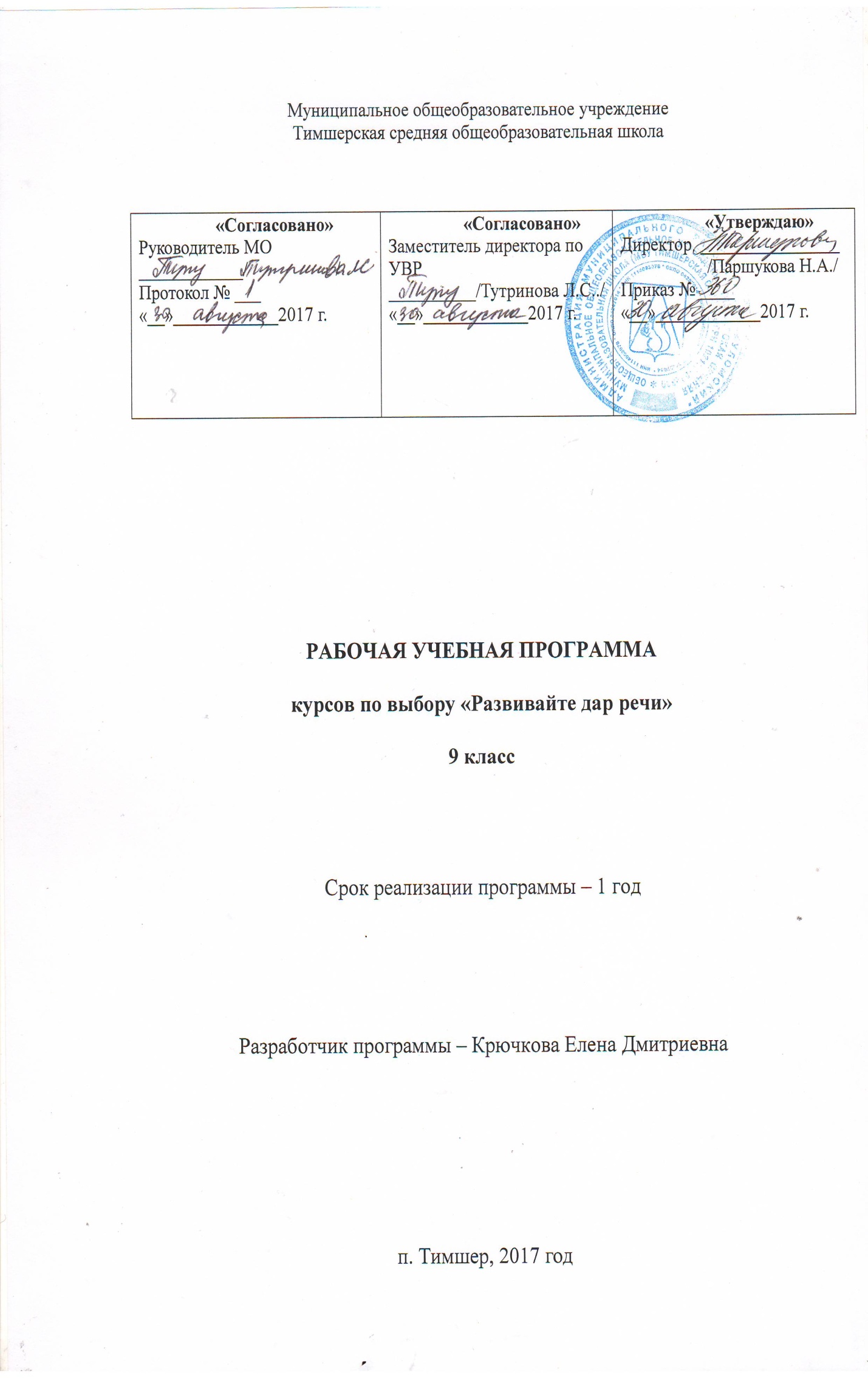 Пояснительная записка  Программа курсов по выбору «Развивайте дар речи» предназначена для учащихся 9 класса и рассчитана на 11 часов. Программа составлена на основе авторской программы Г.А.Обернихиной ,  программы курсов по выбору Н.В.Погорелец.    В программу внесены изменения:- сокращено количество часов на изучение курса;-в содержание включена тема «Приёмы сокращения и исправления текста»;- составлены списки рекомендуемой литературы для учителя и учащихся;Цель данного курса – развитие творческого потенциала учащихся через обучение написания сочинения-рассуждения.Задачи курса:-Восполнить пробелы в обучении написанию сочинений;-Реализовать интерес учащихся к творчеству;-Повысить интерес к чтению художественной литературы;-Показать школьникам роль и значение текстов (сочинений) в учебной деятельности;   Каждому из нас приходится излагать свои мысли. И если этому не научиться, всегда будешь чувствовать недостатки в своём образовании. Умение писать на определённую тему – одно из важнейших условий получения полного среднего образования.     Вместе с навыками письменной речи развивается память, логическое мышление, волевые качества: усидчивость, терпение – всё это будет необходимо в любой профессии. Обучение написанию  сочинению не сводится к формированию у всех учащихся потребности в литературном творчестве , но обеспечивает восприятие художественных произведений, творческий подход к их анализу, формированию точной и выразительной письменной речи.   Работа над сочинением обогащает знания учащихся о стилях, особенностях художественной литературы: образность, художественное единство. Это развивает образное мышление и эмоциональность учащихся. К 9 классу сформированы определённые умения и навыки в написании сочинения. Однако они не осознаются учащимися в системе, поэтому качество сочинений низкое. Среди недостатков школьных сочинений можно отметить следующее:-пересказ статьи учебника, подача чужого материала;- поверхностное раскрытие темы;- недостаточное владение фактическим материалом;- бедность словарного запаса, стилистические и грамматические ошибки и др.   На устранение этих пробелов рассчитан данный курс. Итогом работы учащихся будет написание сочинения-рассуждения.                              Учебно-методический план                                           Содержание программыТема 1. Текст. (1 час).   Расширение знаний о тексте. Текст (от латинского – ткань, сплетение, соединение). Связность текста. Виды связи – цепная и параллельная. Роль заглавия. Тема и идея. Художественные приёмы.Тема 2. Стили речи. (2 часа).   Разговорный стиль и его черты (непринуждённость, эмоциональность, оценочность).   Книжный стиль и его черты:- научность (точность, логичность, абстрактность);- официально-деловой стиль (точность, официальность);- художественный ( конкретность, образность, эмоциональность);- публицистический (призывность, эмоциональность).   Характерные особенности стилей речи. Типы речи (описание, повествование, рассуждение) и их особенности.Тема 3. Структура сочинения. (1 час)   Эпиграф. Его роль в раскрытии темы. План. Виды планов, их роль в создании текста. Вступление (видение темы, пути реализации).   Главная (основная) часть – раскрывается основная мысль сочинения на основе анализ текста художественного произведения.   Заключительная часть – итог по теме. Выдвигается главный тезис. Делается общий вывод. Алгоритм сочинения.Тема 4. Жанры сочинения. Сочинение-рассуждение. Эссе. (3 часа)   Виды письменных работ: литературно-критическая статья, очерк, рецензия, эссе, дневник, путешествие, эпистолярный жанр, их особенности.   Алгортим написания сочинения-рассуждения, эссе.Тема 5. (1 час)     Приёмы сокращения текста, приёмы исправления текста. Корректурные знаки.Тема 6. Написание сочинения-рассуждения. (2 часа)   Рабочие материалы, отбор и систематизация материала.Тема 7. Анализ, редактирование, совершенствование написанного. (1 час)   Анализ (соответствие теме, соразмерность частей, логическая связь между ними, язык и стиль,, цитирование, раскрытие основной мысли, удачные и неудачные моменты). Редактирование текста. Совершенствование написанного.                       Библиографический список для учителяЗинин С.А., Зинина Е.А. Материалы для подготовки и проведения экзамена. Литература. 9 класс. – М.: Просвещение, 2014.Колесников Н.П. Стилистика и литературное редактирование: Учебное пособие. – М.: Ростов н/ Д.: 2002.Обернихина Г.А. Развивайте дар речи. Сочинения разных жанров. Программа курсов по выбору в 9 классе. – М.: АПКиПРО, 2003.Обернихина Г.А. Сочинение на литературную тему. – М.: Аркти, 1998.Обучение написанию сочинений разных жанров: Метод. рекомендации/ Под ред. Обернихиной Г.А. – М.: 2000.Плёнкин Н.А. Уроки развития речи. Кн. Для учителя. – М.: просвещение, 1196.                       Библиографический список для учащихсяБаранов М.П., Костяева Т.А., Прудникова А.А. Русский язык: Справ. Материалы. – М.: Просвещение, 1998.Ваогина Н.С., Светлышева В.Н. Орфография и пунктуация: Справ. – М.: 1993.Калганова Т.А. Сочинения разных жанров в старших классах. – М.,1997Развивайте дар слова: Факультативный курс «Теория и практика сочинений разных жанров» 8-9 класс / Сост. Ладыженская Т.А, Зепалова Т.С. – М.: Просвещение, 1990.Погорелец Н.В. Развивайте дар речи. Программа курсов по выбору для учащихся 9 класса./ Образование в Республике Коми. Инф.-метод. журнал КРИРОиПК,2007.№ТемаК-вочасовФормы работы1Текст 1Лекция, составление плана текста, работа со словарём2Стили и типы речи2Практическая работа: анализ текстов, выявление особенностей речи составление таблицы3Структура сочинения1Беседа, анализ художественного текста, составление плана4Жанры сочинений. Сочинение-рассуждение. Эссе.3Лекция, анализ художественных текстов, работа в группах, собирание материала, составление алгоритма написания сочинения-рассуждения5Приёмы сокращения текста, приёмы исправления текста. 1Лекция, практическая работа6Написание сочинения2Написание сочинения7Анализ, редактирование, совершенствование написанного1Рецензирование работ учащимися, устранение недочётов, конкурс сочиненийИтогоИтого11